Temat: Pomocnik zajączkaZajączek Wielkanocny jest chyba drugą ulubioną postacią z dzieciństwa każdego z nas. Aby wykorzystać go w sposób edukacyjny, zapraszam dzieci do sprawdzenia czy nadają się na zajączkowego pomocnika. Śniadanie wielkanocneNakrywanie do stołu to prawdziwa sztuka. Sprawdźcie czy wiecie co powinno znaleźć się na stole podczas wielkanocnego śniadania. Coś tu się nie zgadzaKurczaczek pokłócił  się z reniferem Rudolfem o to które symbole są związane z Wielkanocą, a które z Bożym Narodzeniem. Czy pomożecie im je podzielić? Sprawne łapkiAby pięknie ozdabiać pisanki, Zajączek musi bardzo dbać o swoje łapki. Poprawcie po śladzie rysunki, które Wam zostawił aby też zadbać o swoje Zajęcze przysmakiCo najbardziej uwielbiają zajączki? Marchewki! Ulepcie je z plasteliny. Tylko zgodnie ze wzorem! Co Wam przypominają? Potłuczone pisankiO nie! Zajączek tak szybko skakał że wszystkie pisanki z jego koszyka się potłukły! Pomożecie mu je poskładać?Sąsiedzi ZajączkaUlubionym środowiskiem zajączków jest wieś. Czy potrafisz odgadnąć jakie zwierzęta zamieszkujące wieś ukryły się pod pisankami?Polowanie na pisanki!Ulubiona zabawa dzieci. Pisanki wystarczy gdzieś schować i poprosić o ich znalezienie.Najpiękniejsze pisankiNie ma Wielkanocy bez pisanek, Więc do dzieła! Kolory, faktury, bohaterowie bajek... To wszystko można umieścić na niezwykłym jajku styropianowym.Śniadanie wielkanocne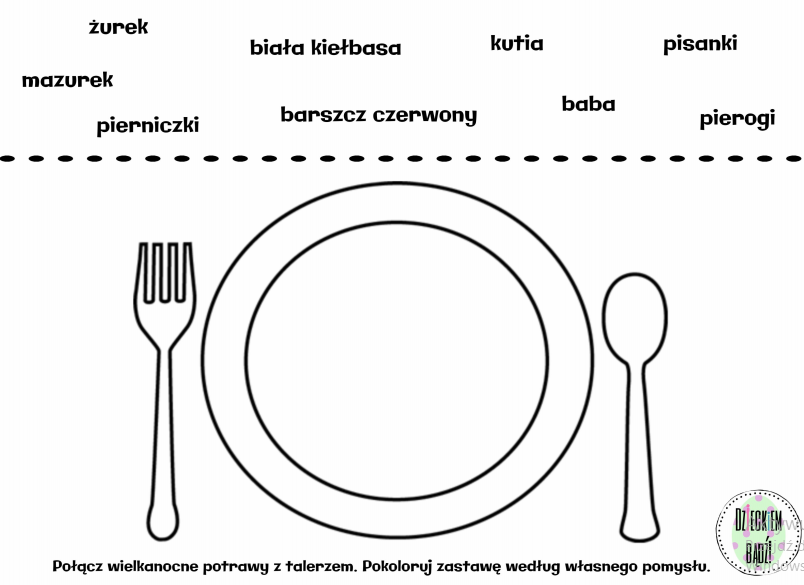 Coś tu się nie zgadza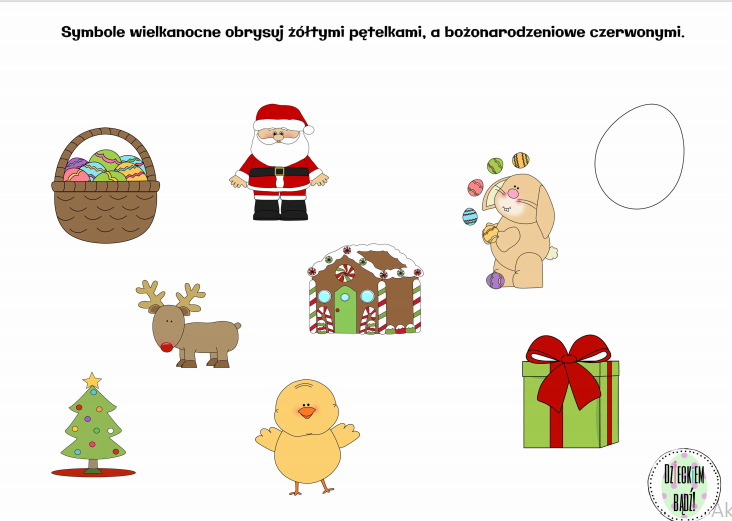 Sprawne łapki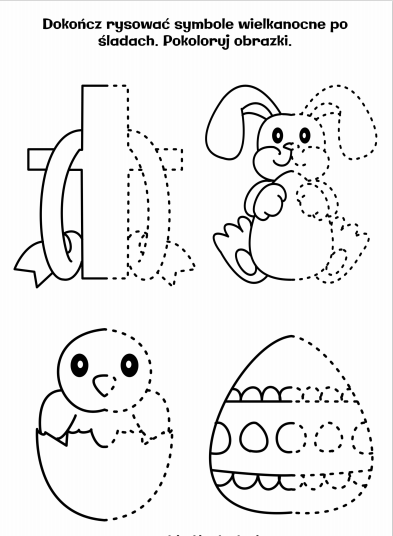 Zajęcze przysmaki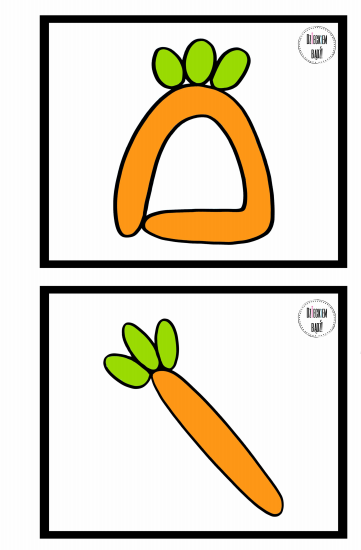 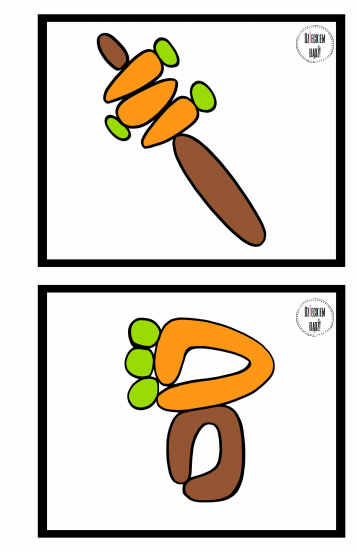 Potłuczone pisanki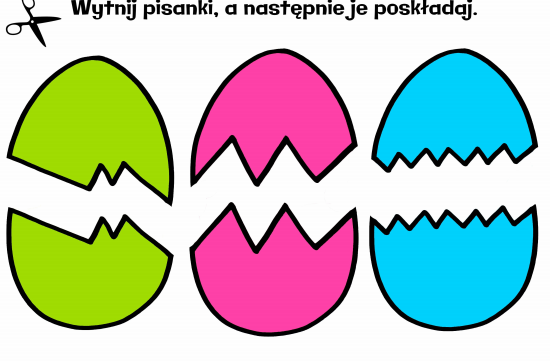 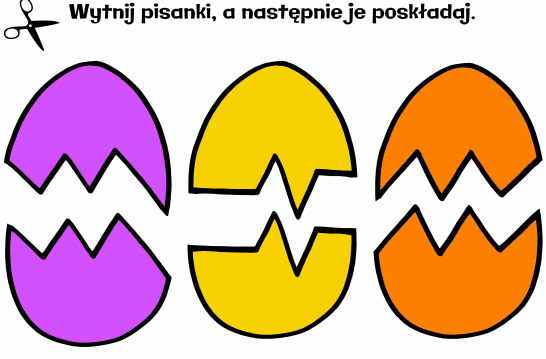 Sąsiedzi zajączka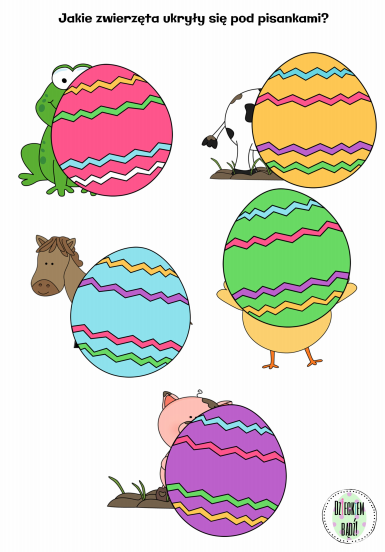 Polowanie na pisanki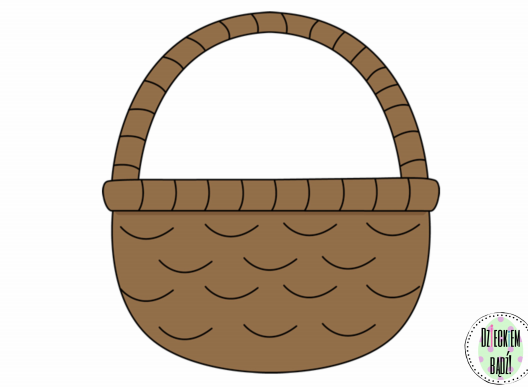 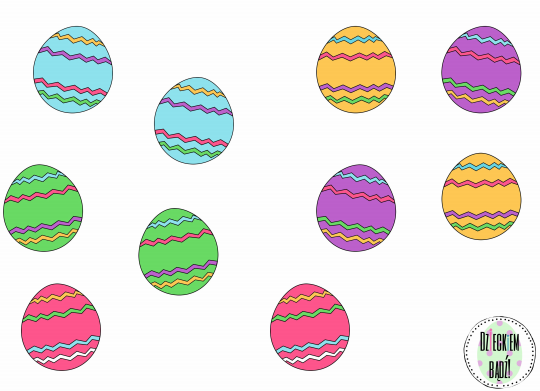 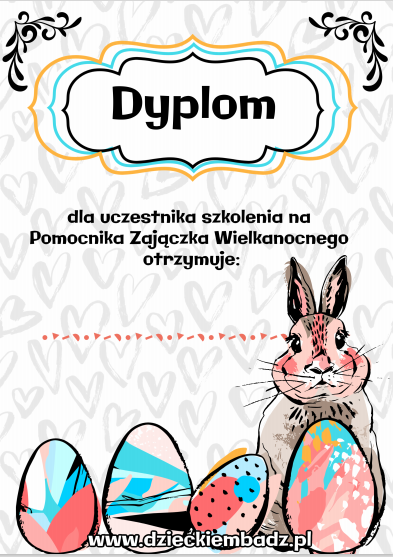 